Online Teaching Certificate (OTC)The OTC program is designed to provide Fullerton College faculty with opportunities for professional learning that helps them improve their online teaching practice and contribute meaningfully to student success in online courses.A menu of professional learning opportunities will be provided each semester, with updated information about workshop days and times to be found in the Staff Development Calendar on our newly updated website.*Full-time faculty who have not yet reached column E on the salary schedule will be eligible to earn 1 unit of salary advancement credit for completing the OTC program.Statement of IntentThe OTC workshops are open to all staff, but faculty who wish to work toward a certificate should express interest by submitting this Statement of Intent so the Staff Development Office can begin tracking your attendance at our workshops.Date:  	Printed Name:  	Signature:  		Email address: _________________________________________Department/Division/Area:  	Faculty:   Full-time             Full –time please check one ---	             Certificate only ____     Certificate & Unit Equivalency____	                Part-time_____        Classified______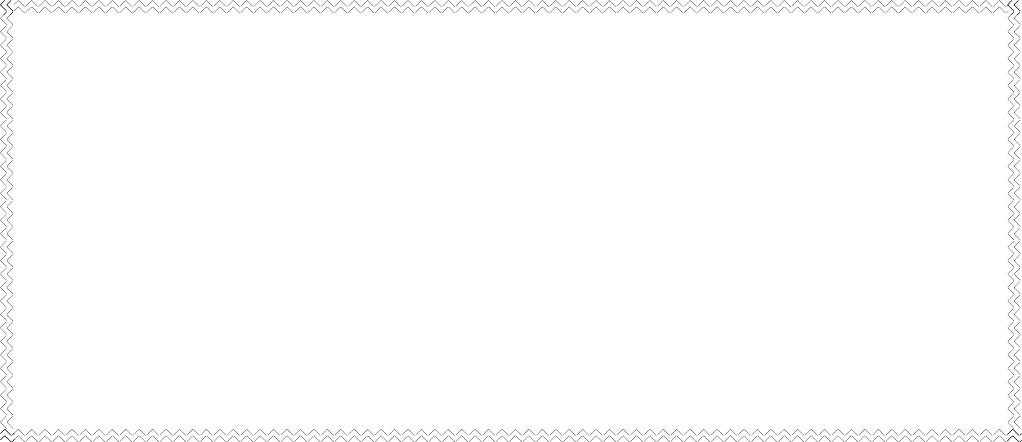 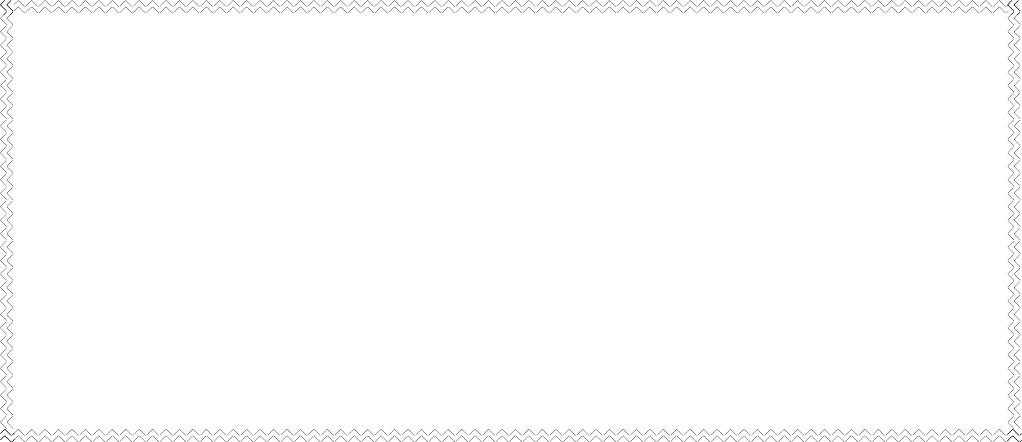 